Уговорне стране: 1. Република Србија - Министарство пољопривреде, шумарства и водопривреде, Београд, Немањина 22-26, ПИБ 108508191, матични број: 17855140, које представља државни секретар, Сенад Махмутовић, по овлашћењу број 119-01-4/26/2020-09 од 09.12.2020. године (у даљем тексту: Наручилац) и2. _______________________________________________________________________ (у даљем тексту: Добављач) закључују следећиУГОВОР О НАБАВЦИ ДОБАРАУговорне стране сагласно констатују следеће чињенично и правно стање:1. У складу са чланом 27, став 1, тачка 1) Закона о јавним набавкама („Службени гласник РС“ број 91/2019) и одредби Директиве о ближем уређивању поступка набавке унутар наручиоца број 110-00-115/2020-02 од 13.10.2020. године, Наручилац је спровео поступак изузете набавке за доделу уговора о набавци добара - опреме за реализацију online састанака у вези спровођења ИПАРД програма, која је у Интерном плану изузетих набавки за 2021. годину предвиђена под редним бројем 24/2021.2. Позив за учешће у предметном поступку изузете набавке, Образац понуде са предметом набавке и предлог текста уговора су, путем електронске апликације која аутоматски закључава сваку поднету понуду и откључава је тек у тренутку наступања рока за јавно отварање понуда, упућени на електронске адресе _________ потенцијалних понуђача дана ____2021. године и истога дана објављени на интернет страници Наручиоца.3. Лице које спроводи набавку је, дана ______.2021. године, сачинило Извештај о спровођењу поступка предметне набавке број 404-02-375/_/2021-02 којим је предложило закључење уговора са именованим Добављачем, те се овај уговор закључује у складу са наведеним.	4. Добављач је доставио самостално/заједничку/са подизвођачем понуду број ________ од ________.2021. године, која у потпуности одговара спецификацији/опису предмета набавке из Обрасца понуде са описом предмета набавке.Предмет уговораЧлан 1	Предмет уговора је куповина  следећих добара:TВ Екран са VESA (Video Electronics Standards Association) стандардом (комада:1);2. Носач за TВ eкран компатибилан са ТВ екраном  из тачке 1 (комада:1);3. Универзални статив за фотоапарате и камере - са торбом (комада: 1).Набавка описаних добара врши се у свему према понуди Добављача број ______ од ________2021. године, која садржи Опис предмета набавке (техничке спецификације) и која представља саставни део овог уговора.Вредност уговора и ценаЧлан 2Укупна цена предметних добара и пратећих услуга износи _____________ динара без обрачунатог пореза на додату вредност, односно ___________ динара са обрачунатим порезом на додату вредност. Јединична цена TВ екрана са VESA стандардом износи _____________ динара без обрачунатог пореза на додату вредност, односно ___________ динара са обрачунатим порезом на додату вредност. Јединична цена носача за TВ eкран износи _____________ динара без обрачунатог пореза на додату вредност, односно ___________ динара са обрачунатим порезом на додату вредност. Јединична цена универзалног статива за фотоапарате и камере са торбом износи _____________ динара без обрачунатог пореза на додату вредност, односно ___________ динара са обрачунатим порезом на додату вредност. Наведене јединичне цене се не могу увећавати.Начин и услови плаћања Члан 3Плаћање ће се извршити у року од _______ дана од дана испоруке, на основу уредно сачињеног и достављеног рачуна.Уредно сачињен рачун садржи број и датум закљученог уговора, укупан износ за плаћање по том рачуну исказан без обрачунатог пореза на додату вредност и са обрачунатим порезом на додату вредност, јединичне цене и број испоручених добара.Сваки достављен рачун оверава лице које Наручилац задужи за праћење реализације овог уговора.Плаћање се врши на текући рачун Добављача наведен у рачуну.Члан 4Средства за реализацију овог уговора су у целости обезбеђена Законом о буџету Републике Србије за текућу годину.	Сва уговорена потраживања Добављача по основу овог уговора, Наручилац може исплатити само до износа расположивог на одговарајућим буџетским апропријацијама.	Наручилац задржава право да плаћање доспеле обавезе изврши у складу са могућностима извршења буџета, имајући у виду расположиве месечне квоте, а Добављач је сагласан да пружене услуге буду плаћене у складу са наведеним могућностима.Заложно право Члан 5Потраживања из закљученог уговора не могу се уступати другим правним или физичким лицима, нити се на њима може успостављати заложно право, односно не могу на било који други начин бити коришћена као средство обезбеђења према трећим лицима.Начин, рок и место испорукеЧлан 6Добављач је дужан да изврши испоруку добара у року од ___________ дана од дана потписивања уговора.Уговорени рок испоруке може се продужити само изузетно, у случају више силе која погоди Наручиоца и/или Добављача и која онемогући испоруку и то за период трајања више силе.	Уз испоруку TВ екрана доставља се гарантни лист, оверен на дан испоруке.	Испорука добара врши се на следећу адресу: Београд, Булевар краља Александра број 84, канцеларија број 13 (високо приземље).Уговорна казнаЧлан 7Уколико Добављач не изврши испоруку у уговореном року дужан је да за сваки дан кашњења плати Наручиоцу износ од 1% вредности уговора исказане без обрачунатог пореза на додату вредност, с тим да укупан износ уговорне казне не може прећи 10% вредности уговора исказане без обрачунатог пореза на додату вредност. Наплата уговорне казне врши се на основу захтева лица које је наручилац одредио за праћење реализације уговора.Наплату уговорне казне врши финансијска служба Наручиоца одбијањем од рачуна при исплати и то без претходног обавештења.Уколико Добављач закасни са испопруком више од 10 дана, Наручилац може раскинути уговор и позвати следећег најповољнијег понуђача из поступка набавке на коју се ЗЈН не промењује на закључење уговора.Средство обезбеђењаЧлан 8	Добављач је обавезан да, најкасније уз испоруку, на име средства финансијског обезбеђења за отклањање грешака у гарантном року, преда Наручиоцу бланко соло меницу са одговарајућим меничним овлашћењем и доказом о регистрацији менице, с тим да се уз наведено обавезно доставља и копија картона депонованих потписа, оверена од стране пословне банке Добављача.	Вредност средства обезбеђења за отклањање грешака у гарантном року утврђује се у износу који одговара висини од 10% од укупне вредности уговора без обрачунатог пореза на додату вредност. Средство обезбеђења за отклањање грешака у гарантном року траје 10 (десет) дана дуже од дана истека гарантног рока.Менично овлашћење мора садржати констатацију да је, у случају реализације менице, наручилац неопозиво и безусловно овлашћен да испуни наведену меницу тако што уписује место и датум издавања менице, датум доспећа, а по потреби и друге небитне меничне елементе, што значи да се Добављач као менични дужник безусловно и неопозиво одриче права приговора на начин испуњавања менице, те да овлашћује Наручиоца као меничног повериоца да безусловно, неопозиво, без протеста и вансудски изврши наплату потраживања по основу овог уговора из новчаних средстава са рачуна Добављача.Наручилац задржава право да реализује средствo финансијског обезбеђења уколико приврeдни субjeкт са којим је потписан уговор о предметној јавној набавци не испуни обавезе утврђене уговором и Обрасцем понуде.	Неискоришћенo средствo финансијског обезбеђења биће враћенo лично, уз достављено овлашћење за повраћај/преузимање менице или, на захтев привредног субјекта, путем поште, у ком случају Наручилац мора меницу поништити.Начин спровођења контроле и обезбеђивања гаранције квалитетаЧлан 9	Наручилац и Добављач ће записнички констатовати преузимање добара. У случају записнички утврђених недостатака у квалитету и квантитету испоручених добара, Добављач је дужан да у року од 5 дана замени добро на коме је утврђен недостатак.Гаранција и сервисирањеЧлан 10	Гаранција за прeдмeтни TВ eкрaн износи_________ месеци/година и није краћа од произвођачке гаранције.	Добављач је дужан да у гарантном року пружа услугу сервисирања, тј. обезбеди сервис у гарантном року.	Сервисирање ТВ екрана за време трајања гарантног рока вршиће се по следећим условима:	- време одзива по позиву је максимало до краја следећег радног дана,	- време отклањања уоченог недостатка је максимално 3 (три) радна дана, од истека рока утврђеног за одзив на позив.	Уколико Добављач у наведеним роковима не изврши поправку, дужан је да обезбеди и инсталира ТВ екран истих или сличних карактеристика, до поправке и довођења добра у исправно и функционално стање.КомуникацијаЧлaн 11	Целокупна комуникација уговорних страна у вези примене одредби овог уговора вршиће се преко контакт особа, у писаном облику и то електронском или редовном поштом.	Уговорне стране су дужне да, непосредно по потписивању овог уговора, размене писана обавештења која ће садржати податке о контакт особама, бројевима мобилних телефона и електронским адресама контакт особа преко којих се остварује комуникација у вези примене одредби овог уговора.Уговорне стране су дужне да, без одлагања, писаним путем, једна другу обавесте о евентуалној промени контакт особе, електронске адресе контакт особа и/или броја контакт телефона/телефакса.Трајање уговораЧлан 12	Уговор се закључује са трајањем до коначне испоруке добара, најкасније до 31.12.2021. године.Завршне одредбеЧлан 13	Саставни део овог уговора је понуда добављача број _____________ од ____________ године која садржи и опис предмета набавке.Члан 14Уговор се закључује даном потписивања од стране овлашћених лица уговорних страна.		За све што овим Уговором није предвиђено примењиваће се одредбе Закона о облигационим односима, у делу који није супротан императивним одредбама Закона о јавним набавкама и прописима којима се уређују буџет и буџетско пословање.Члан 15Измене и допуне овог уговора производе правно дејство само уколико су сачињене у писаној форми, уз обострану сагласност уговорних страна.	Свака од уговорних страна може једнострано раскинути Уговор у случају када друга страна не испуњава или неблаговремено испуњава своје уговором преузете обавезе.	О својој намери да раскине уговор, уговорна страна је дужна писаним путем обавестити другу страну.	Уговор ће се сматрати раскинутим по протеку рока од 15 дана од дана пријема писаног обавештења.Члан 16		Све евентуалне спорове, уговорне стране решаваће споразумно, тумачењем одредби уговора, захтева Наручиоца из конкурсне документације и садржаја изјава и других доказа које је Добављач доставио уз своју понуду.	Уколико уговорне стране не постигну споразумно решење, спор ће решавати стварно надлежан суд у Београду.Члан 17	Овај уговор је сачињен у 4 (четири) равногласна примерка, по 2 (два) примерка за сваку уговорну страну.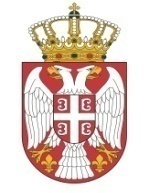 Република СрбијаМИНИСТАРСТВО ПОЉОПРИВРЕДЕ,ШУМАРСТВА И ВОДОПРИВРЕДЕБрој: 404-02-375/_/2021-02Датум: ________2021. годинеНемањина 22-26Б е о г р а дза ДОБАВЉАЧА                  ДИРЕКТОРза МИНИСТАРСТВО ДРЖАВНИ СЕКРЕТАР